NATACIÓ CLUB TORELLÓ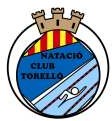 CONVOCATÒRIA7a Jornada de lliga aleví27 d’abril a Olot a les 14:00h   Convocats a la piscina de : CN Olot a les 13:00h                                          Avinguda Pere Badosa s/n                LLISTAT NEDADORS CONVOCATS I PROVES          Si algun nedador/a preveu que pugui ser baixa, cal                   que informi a l'entrenador/aTorelló,  27 d’abril de 2019Nedadora: Prova/es: Nedador: Prova/es:Ivette Pecino400 estils, 200m esquenaPol Mora400 estils, 200 esquenaIrene Comas400 estils, 200m esquenaAndreu Fernández400 estils, 200 esquenaJúlia Aparicio400 estils, 200 esquenaKilian Rubiejo400 estils, 200 esquenaArnau Pietx400 estils, 200 esquenaGerard Ortiz400 estils, 200 esquenaToni Ramos400 estils, 200 esquenaPiscina Coberta MunicipalCamí Nou de Can Parrella, 508570 TORELLÓ (Barcelona)Telèfon 93-850 50 98www.natacioclubtorello.comnatacioclubtorello@hotmail.com